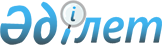 О внесении изменений и дополнения в приказ Министра юстиции Республики Казахстан от 31 марта 2005 года N 101 "Об утверждении Положения о кадровом резерве и проведении конкурса на замещение вакантной должности нотариуса"Приказ Министра юстиции Республики Казахстан от 1 февраля 2006 года N 36. Зарегистрирован в Министерстве юстиции Республики Казахстан 1 февраля 2006 года N 4069



      Руководствуясь 
 статьей 7 
 Закона "Об органах юстиции" и в соответствии с подпунктом 15) 
 статьи 32 
 Закона "О нотариате", 

ПРИКАЗЫВАЮ:







      1. Внести в 
 приказ 
 Министра юстиции Республики Казахстан от 31 марта 2005 года N 101 "Об утверждении Положения о кадровом резерве и проведении конкурса на замещение вакантной должности нотариуса" (зарегистрированный в Реестре государственной регистрации нормативных правовых актов за N 3547, опубликованный в Бюллетене нормативных правовых актов центральных исполнительных и иных государственных органов Республики Казахстан N 14, май 2005, ст. 62) следующие изменения и дополнение:



      в Положении о кадровом резерве и проведении конкурса на замещение вакантной должности нотариуса, утвержденном указанным приказом:



      в пункте 8 цифру "5" заменить цифрой "11";



      дополнить пунктом 8-1 следующего содержания:



      "8-1. В состав комиссии могут быть включены представители местных исполнительных и представительных органов, средств массовой информации и неправительственных организаций, а также ученые-правоведы.";



      в пункте 9 слова "по согласованию с нотариальной палатой." исключить.






      2. Настоящий приказ вводится в действие по истечении десяти календарных дней со дня его первого официального опубликования.


      Министр


					© 2012. РГП на ПХВ «Институт законодательства и правовой информации Республики Казахстан» Министерства юстиции Республики Казахстан
				